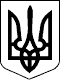 РАХІВСЬКА РАЙОННА ДЕРЖАВНА АДМІНІСТРАЦІЯЗАКАРПАТСЬКОЇ ОБЛАСТІРОЗПОРЯДЖЕННЯ        Відповідно до статей 6 і 39 Закону України „Про місцеві державні адміністрації”, статей 243, 244, 246 Сімейного кодексу України, пунктів 39, 42, 43 Порядку провадження органами опіки та піклування діяльності, пов’язаної із захистом прав дитини, затвердженого постановою Кабінету Міністрів України від 24 вересня 2008 р. № 866 „Питання діяльності органів опіки та піклування, пов’язаної із захистом прав дитини” (із змінами), розпоряджень голови  райдержадміністрації 22.04.2020 № 151, № 152 „Про надання статусу               дитини-сироти”, враховуючи рішення комісії з питань захисту прав дитини від 22.05.2020 р. (протокол № 03), з метою встановлення опіки над дітьми-сиротами: 1. Встановити опіку над дітьми-сиротами Юрак Юлією Миколаївною,      07 травня 2010 року народження та Юраком Назаром Сергійовичем, 22 грудня 2012 року народження, мешканцями села Розтоки, 310.2. Призначити опікуном дітей-сиріт Юрак Юлії Миколаївни, 07 травня 2010 року народження та Юрака Назара Сергійовича, 22 грудня 2012 року народження їх бабусю Юрак Ганну, 13 листопада 1950 року народження, мешканку села Розтоки, 310.3. Службі у справах дітей райдержадміністрації (Кокіш О.П.) здійснювати контроль за влаштуванням, утриманням та вихованням дітей-сиріт  Юрак Юлії Миколаївни, 07 травня 2010 року народження та Юрака Назара Сергійовича,      22 грудня 2012  року народження.4. Управлінню соціального захисту населення райдержадміністрації (Кобаса Н.Ю.) здійснювати виплати державної соціальної допомоги на          дітей-сиріт Юрак Юлію Миколаївну та Юрака Назара Сергійовича, відповідно до чинного законодавства України.5. Контроль за виконанням цього розпорядження покласти на першого заступника голови державної адміністрації Турока В.С.В. о. голови державної адміністрації                                           Віктор ТУРОК12.06.2020                                              Рахів                  № 189Про встановлення опікинад дітьми-сиротами